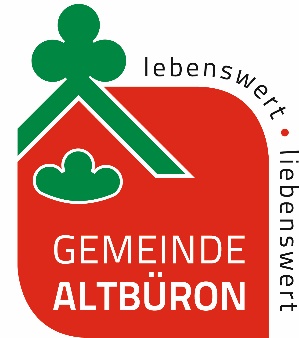 	Gemeinde Altbüron	Bühl 27	6147 AltbüronBetreuungsgutscheine – Antrag VerlängerungDer Antrag ist vollständig ausgefüllt und unterschrieben an die Gemeinde Altbüron einzureichen.
Personalien der Erziehungsberechtigten, welche im gleichen Haushalt lebenWenn ein betreutes Kind nur mit einem Elternteil zusammenwohnt und im gleichen Haushalt auch die Partnerin oder der Partner dieses Elternteils lebt, so ist dies anzugeben.Personalien der KinderKinder, welche durch Kindertagesstätte / Tageseltern betreut werdenSozialhilfeQuellensteuerBeiträge Arbeitergeber / DritteArbeitgeberBei mehreren Arbeitgebern, bitte den Hauptarbeitgeber angeben.Umfang der ausserfamiliären Berufstätigkeit Bei Personen, welche Arbeitslosentaggelder oder eine IV-Rente beziehen muss eine aktuelle Kopie der Taggeldabrechnung oder IV-Verfügung beigelegt werden. Bei Personen in Ausbildung eine entsprechende Ausbildungs-/Studienbescheinigung.AuszahlungDie Betreuungsgutscheine werden grundsätzlich an die Erziehungsberechtigten ausbezahlt. Eine direkte Überweisung an die Kindertagesstätte erfolgt nur in begründeten Ausnahmefällen.Bestätigung
Die Antragstellenden sind verpflichtet Änderungen in Bezug auf das Arbeitspensum, das Einkommen oder den Betreuungsumfang, wenn möglich im Voraus, jedoch spätestens bis zum Tag der Veränderung der Gemeinde Altbüron zu melden. Dies gilt auch bei der Beendigung des Betreuungsverhältnisses sowie bei Wegzug aus der Gemeinde Altbüron. Die Meldepflicht liegt in erster Linie bei den Erziehungsberechtigten. Ungerechtfertigte Bezüge von Betreuungsgutscheinen werden zurückgefordert.Mit der Unterschrift bestätige ich/bestätigen wir, dass dieses Gesuch vollständig und wahrheitsgetreu ausgefüllt ist. Gleichzeitig wird die Gemeinde ermächtigt, alle notwendigen Auskünfte zur Berechnung der Gutscheinhöhe bei den entsprechenden Stellen (z. B. Steueramt, usw.) einzuholen, falls notwendig weitere Unterlagen einzufordern und das Steueramt über alle zugesprochenen Betreuungsgutscheine zu informieren
Ort und Datum 					Unterschrift
………………………………………………… 		……………………………………………………Beilagen:Bestätigung der Kindertagesstätte oder der Tagesplatzvermittlung (Formular der Gemeinde)Rechtsgültige Steuerveranlagung (nicht älter als zwei Jahre)Person 1 Person 2NameVornameGeburtsdatumAdresse Person 2 ist nicht Mutter / Vater des KindesPLZ / Ort Person 2 ist nicht Mutter / Vater des KindesE-MailTelefon /  NatelBerufName / Vorname GeburtsdatumBetreuung von bis (sofern bekannt)Betreuung von bis (sofern bekannt)Name / Vorname GeburtsdatumBetreuung von bis (sofern bekannt)Betreuung von bis (sofern bekannt)Name / Vorname GeburtsdatumBetreuung von bis (sofern bekannt)Betreuung von bis (sofern bekannt)Beziehen Sie wirtschaftliche Sozialhilfe? ja      neinFalls ja, werden die Betreuungsgutscheine direkt an das Sozialamt überwiesen. Das Sozialamt erhält eine Kopie des Entscheids.Falls ja, werden die Betreuungsgutscheine direkt an das Sozialamt überwiesen. Das Sozialamt erhält eine Kopie des Entscheids.Werden Sie quellenbesteuert ja      neinFalls ja, ist dem Gesuch eine aktuelle Quellensteuerabrechnung beizulegenFalls ja, ist dem Gesuch eine aktuelle Quellensteuerabrechnung beizulegenErhalten Sie Beiträge vom Arbeitgeber oder von Dritten für die Kinderbetreuung? ja      neinFalls ja, BetragCHF ___________  pro Tag      pro MonatFall ja, durch wen (Name)Person 1 Person 2FirmaAdressePLZ / OrtName / VornameVorgesetze/rPerson 1Person 1Person 2Person 2 Angestellt____% Angestellt____% Selbständigerwerbend____% Selbständigerwerbend____% erwerbslos gemeldet (RAV)____% erwerbslos gemeldet (RAV)____% in Ausbildung____% in Ausbildung____% Bezüger/in IV-Rente____% Bezüger/in IV-Rente____%Total Pensum____%Total Pensum____%IBANName / Ort BankKontoinhaber/in